Publicado en Barcelona el 20/03/2019 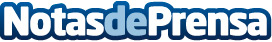 Fundación Carasso y el MACBA impulsan la educación artística expandidaEl seminario ‘Allez! Prácticas ambulantes y museos dispersos’ ha analizado durante cuatro días cómo difundir los recursos móviles que promueven la educación artísticaDatos de contacto:Nuria RabadánNota de prensa publicada en: https://www.notasdeprensa.es/fundacion-carasso-y-el-macba-impulsan-la Categorias: Artes Visuales Artes Escénicas Educación http://www.notasdeprensa.es